datum:					                 jméno a příjmení:odevzdat do 20.3.2020 elektronicky na e-mail: turekm@zsskalna.cz /naskenované, vyfocené, vyplněné elektronicky apod./, pokud někdo z Vás nemá tuto možnost, odevzdat po nástupu do školy. ČLENOVCI        Přečti si následující informace.  Pak vytvoř nejméně 8 otázek, na něž získáš odpovědi z textu. Členovci jsou nejbohatším a zároveň nejrozmanitějším kmenem živočichů. Těžko nalézáme výraznější znaky společné pro všechny skupiny členovců.  Lze říci, že je spojuje nestejnoměrně článkované tělo i končetiny. Menší články splývají ve větší celky tvořící hlavní části těla. Ale i toto je odlišné pro různé skupiny členovců. U některých druhů je to hlavohruď a zadeček, u jiných hlava, hruď a zadeček.Dále všechny zástupce tohoto kmene spojuje vrstvička na povrchu jejich těla obsahující chitin a u části druhů ještě uhličitan vápenatý.  Tato zvláštní pokožka zpevňuje tělo, chrání ho před různými vnějšími vlivy. Má však jednu nevýhodu, neroste. Živočichové ji musí několikrát během svého života svléci a vyměnit na novou. Tuto vrstvičku označujeme jako  ................................................... (viz tajenka).Co se týče vnitřního ústrojí, nervová soustava je žebříčkovitá, krev se volně rozlévá po těle. Dýchání probíhá buď celým povrchem těla, plicními vaky, žábry nebo vzdušnicemi. Trávicí soustava je uzpůsobena způsobu získávání a druhu potravy. Naprostá většina je odděleného pohlaví, někteří mají vývin přímý, jiní nepřímý.Vzhledem k jejich obrovské variabilitě členovci osídlili úplně celý svět. Vyskytují se ve vodě, ve vzduchu i v půdě. Najdeme je na sněhu i v tropech, v pustinách i v blízkosti lidí. Jejich život není dlouhý, žijí několik týdnů, měsíců, některé druhy několik let.________________________________________________________________________________________________________________________________________________________________________________________________________________________________________________________________________________________________________________________________________________________________________________________________________________________________________________________________________________________________________________________________________________________________________________________________________________________________________________________________________________________________________________________________________________________________________________________2. Nahraď v následujících větách tučně vyznačená slova.Co se týče vnitřního ústrojí, nervová soustava je žebříčkovitá, krev se volně rozlévá po těle................................................................................................................................................................................................Vzhledem k jejich obrovské variabilitě členovci osídlili úplně celý svět................................................................................................................................................................................................3. Na základě přečtené charakteristiky členovců rozhodni o pravdivosti následujících tvrzení. Na těle všech členovců můžeme rozlišit tři základní celky těla.Cévní soustava členovců je uzavřená.Končetiny členovců jsou článkované.Členovci obývají velmi rozmanitá životní prostředí.4. Doplň rodová jména zobrazených členovců a získáš tajenku, ve které se skrývá název pro důležitou část jejich těl.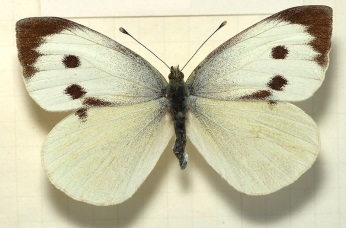 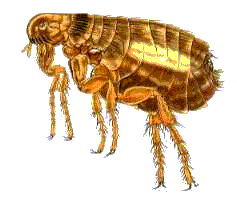 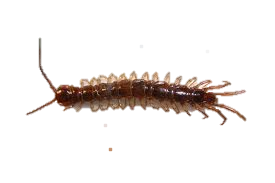 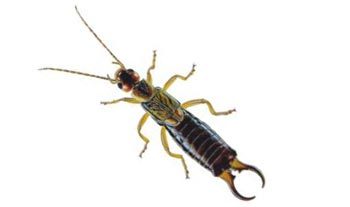 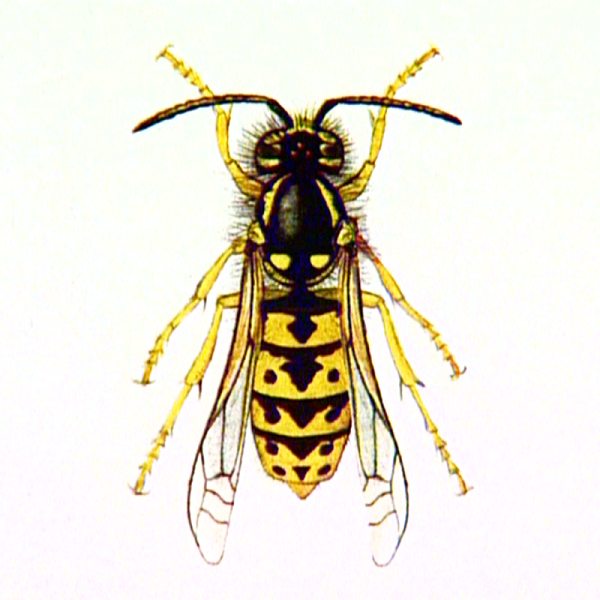 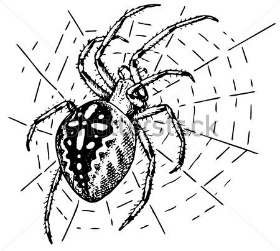 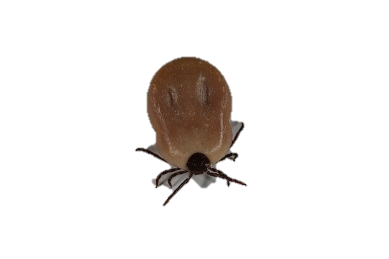 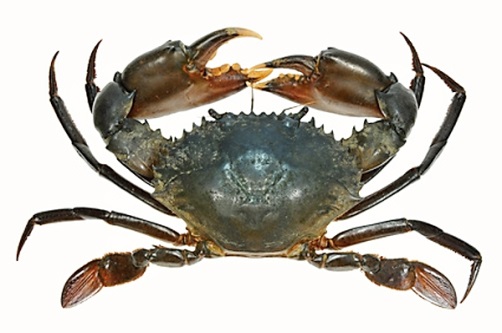 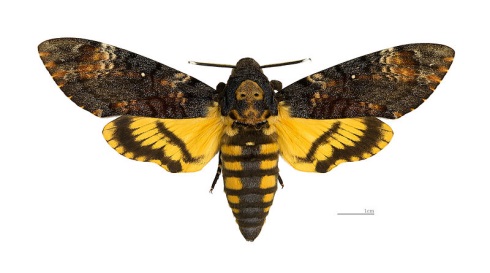 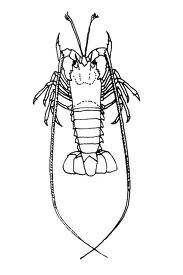 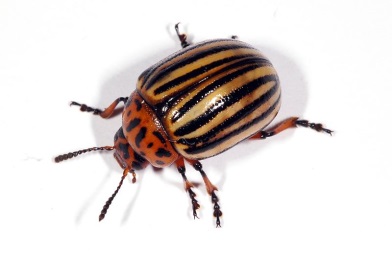 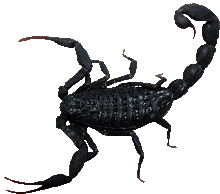 PavouciJaké jevy popisují následující věty?Pavouci jsou odděleného pohlaví, lze rozeznat samce a samici podle velikosti. Samičky pavouků jsou větší. Další viditelný rozdíl je v zakončení makadel. U pavouků je tedy .......................................................................................Pavouci si chytí svou potravu do sítí, vstříknou do ní jed, následně trávicí šťávy. Za čas vysají rozložené živiny.Vzhledem k tomu, že trávení probíhá vně těla, označujeme tento způsob jako ..........................................................Občas nastane situace, kdy pavoukovi upadne část končetiny nebo dokonce celá. V mládí mu do dalšího svlékání doroste nová, u dospělých pavouků to trvá déle. Pavouci mají tedy schopnost ..........................................................Samička kolem nakladených oplozených vajíček upřede obal z pavučiny (kokon).Z něj se pak na jaře líhnou rovnou malí pavoučci. Není zde žádné vývojové mezistádium. Pro pavouky je typický .........................................................Vytvoř logické trojice.V tajence získáš název druhu velkých pavouků.počet očí křižáka obecnéhočást těla pavouků, která slouží k přidržení potravyčást, kam ústí jedová žlázadůležitý vnitřní orgánspojení zadečku a hlavohrudizámotek obsahující oplozená vajíčkačást těla, odkud vytéká pavučinové vláknokmen, do kterého pavouci patříKorýši1.	Kolik končetin má rak?A)	dva páryB)	tři páryC)	na každém článku jeden pár2.	Chitin je látka, která:A)	se podílí na tvorbě vnější kostryB)	je součástí žaludečních šťávC)	se používá při léčbě malárie3.	Důležitými smysly u raka jsou hmat a čich. Jsou umístěny:A)	na předních končetinách a kusadlechB)	na dvou párech tykadelC)	na postranní čáře a delších tykadlech4.	Krabi jsou mořští korýši, kteří se pohybují:A)	chůzí do stranyB)	jedině dozaduC)	plazením v před5.	Tělo raka je kryté krunýřem, který:A)	roste společně s rakemB)	má rak pouze v dospělosti, rak jej nesvlékáC)	neroste, rak jej svléká6.	Korýši jsou členovci, kteří mají tělo rozčleněné na:A)	na hlavu, hruď, zadečekB)	hlavohruď a zadečekC)	nemají členěné tělo7.	Rak říční dýchá:A)	plícemiB)	žábryC)	celým povrchem těla8.	Vyznač mořské korýše:A)	RakB)	LangustaC)	KrevetaD)	HumrE)	Perloočka9.	Klepeta rak používá:A)	k pohybuB)	jsou v nich uložena smyslová ústrojí čichu a hmatuC)	k obraně a chytání kořistikřižák obecnýrybníkyvodorovná, nebo nakloněná pavučinapokoutník domácílidská obydlípavučina k pohybuběžník kopretinovýseverní a střední Amerikatrojrozměrná pavučinavodouch stříbrnýles, park, zahradasvislá pavučinasnovačka americkálouky, zahrady s kvet. bylinamipavučina ve tvaru zvonu